
BSO Amstelhof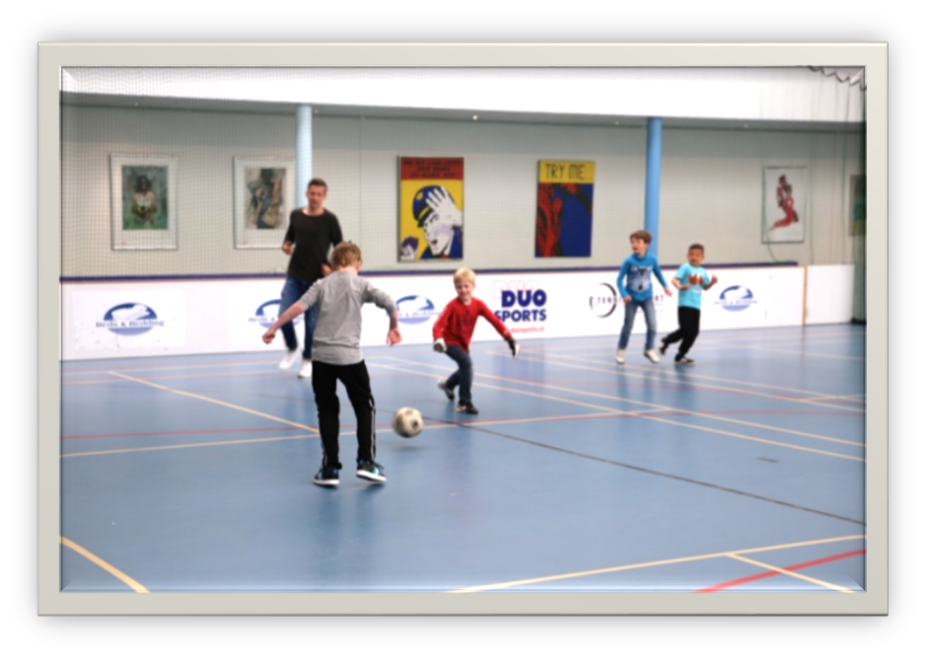 Adres locatie: Noorddammerweg 30Telefoonnummer:  0297 513 696	Adres Kinderopvang Solidoe 				Zwarteweg 103 1431 VK Aalsmeer Tel. 0297-729710 www.Solidoe.nlInhoud							Solidoe in de praktijk	1Accommodatie en inrichting	2Openingstijden	2Omvang	2Pedagogisch medewerkers	2Achterwacht	23 uursregeling	4Groepsinfo	4Medewerker in opleiding	5De pedagogiek van Solidoe Amstelhof	71.	Je mag er zijn; fysieke en emotionele veiligheid bieden	7Je mag er zijn bij Amstelhof	72.	Ontdekken: ontwikkelen van de persoonlijkheid	9Ontdekken bij Amstelhof	93.	Met elkaar: bevorderen van de sociale competenties	10Met elkaar bij Amstelhof	104.	In de wereld: omgaan met normen en waarden	12In de wereld bij Amstelhof	12Bijlage; locatie huisregels Amstelhof	12Solidoe in de praktijkWe hebben onze pedagogische visie vertaald naar twee plannen; Algemene Pedagogiek, deze geldt voor alle locaties en is te vinden op de Solidoe website. In het werkplan: Solidoe in de praktijk, dat u nu leest is onze pedagogische visie nader uitgewerkt en aangepast aan elke locatie afzonderlijk. De pedagogische visie van Solidoe hebben we zichtbaar gemaakt door middel van de pedagogische borden. Omdat we graag willen laten zien waar we voor staan. De 1e roze cirkel, hierop staan de vier basisdoelen uit de Wet Kinderopvang vertaald naar termen passend bij Solidoe: Je mag er zijn – Ontdek – Met elkaar – In de wereld. De 2e groene cirkel, hierop staan de doelen van Solidoe. De 3e blauwe cirkel staan de competenties van de 21ste eeuw. Solidoe in de praktijk is geschreven vanuit de vier basisdoelen uit de 1e cirkel; Je mag er zijn – Ontdek – Met elkaar – In de wereld. Deze termen vindt u ook terug in ons kindbeeld; Een kind is zichzelf, sociaal, creatief en nieuwsgierig. Vanuit ons kindbeeld vullen wij onze taak als organisatie voor kinderopvang in. Die zien we als aanvulling op de opvoeding door de ouders. Solidoe in de praktijk is een leidraad voor de pedagogisch medewerkers bij de uitvoering van hun werk. Daarnaast maakt het voor u en de kinderen duidelijk wat u kunt verwachten van de opvang.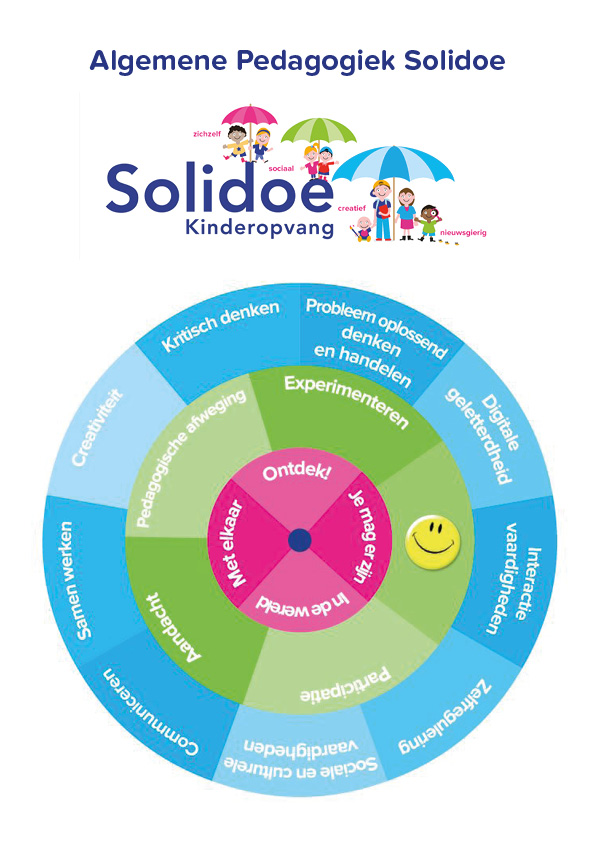 Accommodatie en inrichtingBSO Amstelhof ligt aan de Noorddammerweg. De Locatie van Solidoe is gevestigd in het grote sportcomplex van Amstelhof Sport & Health Club. De BSO – ruimtes zitten achter in het pand. BSO Amstelhof is bedoeld voor kinderen in de leeftijd van 4 tot en met 12 jaar. Kinderen van alle basisscholen uit Uithoorn, De Kwakel, Aalsmeer, Kudelstaart kunnen hier worden opgevangen.De kinderen worden met een bus of auto uit school gehaald. Omdat wij kinderen uit een grote regio opvangen en ophalen worden de beroepskrachten bijgestaan door vrijwilligers die in het bezit zijn van een VOG. Het ophalen van de kinderen wordt vaak met meerdere scholen gecombineerd, de bus zet de vaste beroepskracht en vrijwilliger af bij een school. De beroepskracht en en/of vrijwilliger halen de kinderen uit de klas (groep ½) en de overige kinderen komen naar een vast afgesproken punt in school of op het schoolplein. Dit is per school verschillend. BSO Amstelhof bestaat op maandag, dinsdag en donderdag uit 5 basisgroepen . Op de woensdagen uit 1 groep en op de vrijdagen uit 3 groepen. Om de tijden van de pedagogische medewerkers efficiënter in te delen voegen we aan het einde van de dag samen, om 18.00 uur. Om dit tijdstip gaan de eerste pedagogisch medewerkers naar huis. Van elke groep blijft er nog een pedagogisch medewerker over. Door het samenvoegen zijn er weer 2 pedagogisch medewerkers op de groep aanwezig en is er voldoende tijd voor een overdracht naar ouders en om nog spelletjes met de kinderen te doen. OpeningstijdenMeer informatie over de actuele openingsdagen is te vinden op de website. OmvangPedagogisch medewerkersOp maandag, dinsdag en donderdag beginnen de pedagogisch medewerkers om 13.30 uur, aan het einde van de dag sluiten er altijd 2 of meer pedagogisch medewerkers af. Op woensdag & vrijdag beginnen de pedagogisch medewerksters om 11.30 uur, aan het einde van de dag sluiten er altijd 1 of meer pedagogisch medewerkers af. 

Wanneer er medewerkers (intern of extern) komen invallen op een groep bespreekt de vaste medewerker de volgende punten aan het begin van de dag met de medewerker:Bijzonderheden van de kinderen welke genoteerd staan bij de kind kenmerken in Konnect (denk aan allergie, dieet, speciaal onderwijs, ophaalafspraken, medisch, VVE)Overdracht hoe te handelen bij kinderen met extra ondersteuningsbehoeftesKorte uitleg over wat te doen bij evacuatie en wie er EHBO-er/BHV-er is in geval van noodKinderen worden nooit zonder toestemming van de ouder meegegeven aan een ander persoon (opa ,oma) als dit niet door ouders gecommuniceerd is. De ouder dient dan eerst gebeld te worden.StamgroepenDe groepen werken onderling heel nauw samen waardoor de medewerkers alle kinderen goed kennen.  En hierbij speelt ons open deurenbeleid ook een grote rol!
We vinden het belangrijk dat kinderen in hun eigen stamgroep eten en spelen en door onze open deuren makkelijk in de andere groep kunnen spelen en vriendjes maken. De kinderen die in de groepen worden geplaatst hebben maximaal 2 stamgroepen. Combinaties van dagen met een woensdag en vrijdag worden vooral geplaatst bij de Pitchers & Sprinters  omdat deze 2 groepen alle dagen open zijn. Het kan wel zo zijn dat een kind op dinsdag bij de catchers wordt geplaatst en daarbij de woensdag en de vrijdag bij de pitchers omdat er bij de catchers / jumpers geen plek is om het moment dat een ouder deze nodig heeft. Dit wordt vooraf bij de plaatsing al bekend gemaakt zodat ouders weten dat het kind in 2 stamgroepen zit.Tijdens het kennismakingsgesprek en het doorlopen van de oudervragenlijst, wordt het gebruik van 2 stamgroepen nogmaals benoemd.Bij een lagere bezetting zoals in vakanties en op vrije dagen van school voegen de Pitchers met de Catchers en de sprinters met de jumpers structureel samen.  We vragen minimaal 2 weken voor aanvang van deze dagen en/of weken aan de ouders of ze in de portal kunnen aangeven wanneer hun kind afwezig is. Dit doen we om een goed overzicht te hebben hoeveel kinderen er daadwerkelijk van alle groepen aanwezig zijn.Als we kinderen in een andere dan hun eigen stamgroep opvangen, zullen we de ouders vooraf informeren en vragen om een formulier hiervoor in te vullen.De jumpers en de Catchers zijn op woensdag/vrijdag niet open. We willen ouders wel tegemoet kunnen komen daar waar de behoefte ligt als het gaat om een extra dag of ruildag. Vragen ouders via de portal zelf voor deze dag(en) een ruil of extra dag aan, dan past dit niet in de eigen stamgroep, omdat deze groepen gesloten zijn. Ouders kiezen hier bewust voor en gaan akkoord voor opvang in een andere groep op het moment dat ze de aanvraag doen. Er wordt dan geen extra formulier ingevuld. Op de dagen dat er een studiedag van school is of een stakingsdag, gaan we open op de groep waar de meeste kinderen zich hebben aangemeld. We vragen ouders via de portal aan te geven of ze van deze dag gebruik maken en ook voor deze dag(en) wordt er geen extra formulier ingevuld.AchterwachtIndien er een medewerker alleen staat omdat  er een collega kinderen uit school haalt , dan is een medewerker van Amstelhof Sport & Health Club onze achterwacht. De medewerkers van Solidoe kunnen deze medewerker bereiken d.m.v. een directe telefoonlijn. Deze zelfde regeling hebben wij ook als een pedagogisch medewerker  voor een halfuur alleen staat op meer dan 11 kinderen. De vestigingsmanager woont op nog geen 5 min afstand van de locatie en fungeert ook als achterwacht. 3 uursregelingConform het convenant kwaliteit is het toegestaan elke dag gedurende maximaal drie uur af te wijken van de beroepskracht-kind-ratio (BKR).De momenten waarop het beroepskracht- kindratio kan afwijken, is op vrijdagmiddag als we kinderen uit school halen. Er is dan een pedagogisch medewerker op de bso aanwezig die met de jongste kinderen een broodje heeft gegeten, deze pedagogische medewerker blijft bij de kinderen en de overige pedagogisch medewerkers halen de kinderen uit school. De tijd waarin de pedagogisch medewerker alleen staat  zal nooit langer dan een halfuur zijn, aangezien de dichtstbijzijnde school op nog geen 5 minuten afstand van de bso is. Het beroepskracht kind ratio kan afwijken als wij kinderen intern/ extern naar een sport brengen. De dichtstbijzijnde sportclub is ook op nog geen 5 minuten afstand van de BSO. In de vakantieweken start er van iedere leeftijdsgroep een pedagogisch medewerker om 8.00, 08:15 of 8.30. De andere diensten variëren. In de vakantietijd kun je niet uitgaan van een vast rooster omdat de aantallen erg verschillen. We zetten er op in met de diensten dat er op alle verschillende leeftijdsgroepen iemand vroeg start en iemand tot laat aanwezig is. Zo hoeven wij alleen in de pauzetijden af te wijken van de BKR. Tussen 12.30 en 14.30 uur hebben de pedagogisch medewerkers allemaal een half uur pauze. Dit is een uur per groep. De beroepskracht-kind-ratio wordt dan een uur overschreden.GroepsinfoBij BSO Amstelhof werken we voor de 5 t/m 12 jarigen met een open deurenbeleid. De kinderen van de  Keepers groep blijven altijd op hun eigen basisgroep of gaan samen met een pedagogisch medewerker naar de sportvloer / buiten . Jonge kinderen hebben nog veel behoefte aan veiligheid en overzicht, daarom  kiezen we ervoor  om  pas vanaf 5jaar te starten met het open deuren beleid. Als kinderen overgaan naar een andere groep gaan ze wennen op hun nieuwe groep. Het aantal keer hangt af van het kind. Het ene kind kan al heel goed om gaan met veranderingen/ een nieuwe omgeving en het  andere kind wat minder en zal daarom vaker komen wennen om een vertrouwd en veilig gevoel te krijgen. Vanaf 5 jaar krijgen de kinderen op bepaalde momenten de gelegenheid om buiten de eigen groepsruimte met kinderen van andere groepen te spelen. Een  open deuren beleid is niet alleen het openen van deuren. Het is een bewuste keuze en vraagt een goede organisatie. We kiezen voor een open deuren beleid om de kinderen een verruiming van hun leefwereld te bieden. Er ontstaan zo meer speelmogelijkheden, meer activiteiten en contacten met andere kinderen.  bijvoorbeeld spelen met kinderen van andere groepen , een activiteitenprogramma voor de hele vestiging, vrij spelen op  de squashbaan en/of multi vloer, gezamenlijk buiten spelen tot het samenvoegen van groepen.Tijdens de eetmomenten, worden de kinderen opgevangen in hun eigen basisgroep. In de ruimtes waar twee basisgroepen gebruik van maken laten we door de twee tafels met vaste indeling duidelijk zien dat er twee  basisgroepen zijn.  Qua indeling van de groep blijft de ruimte verder hetzelfde. Er is één knutselhoek, één spelletjeskast etc. De pedagogisch medewerkers kiezen een activiteit aan de hand van de interesses van de kinderenBSO Amstelhof biedt elke dag een gevarieerd aanbod sport & spel activiteiten aan. Deze activiteiten vinden plaats op de multi vloer, tennisbanen en/of diverse studio’s.Kinderen kunnen bij Amstelhof Sport & Health Club ook zwemles krijgen. De pedagogisch medewerker brengt de kinderen naar zwemles en helpt de kinderen bij het uit- en aankleden. Vervolgens lopen ze gezamenlijk naar het zwembad waar de kinderen worden overgedragen aan de zwemleraar. De zwemlessen zijn van maandag  t/m vrijdag tussen 13.30 uur en 18.30 uur. Kinderen krijgen alleen zwemles als hun ouders dit hebben besproken met de verantwoordelijke coördinator van de zwemlessen en de kinderen hiervoor zijn  ingeschreven. Voor judo en dansles geldt hetzelfde, de kinderen kunnen niet vrijblijvend aan deze lessen deelnemen, zij kunnen alleen aan deze lessen meedoen wanneer ouders de kinderen hebben ingeschreven voor de les. Wel kunnen de kinderen een proefles aanvragen en aan de hand daarvan besluiten of ze de les willen blijven volgen.Uit ons klanttevredenheids onderzoek  is gebleken dat er een grote wens van ouders is om kinderen te brengen en halen naar diverse sportverenigingen in de buurt, we  bieden dit nu als extra service aan onze ouders en kinderen.Op dit moment bieden wij deze service voor sportvereniging  Qui Vive & Legmeervogels. BSO Amstelhof beschikt over diverse auto’s die in eigendom van Solidoe zijn, de kinderen worden met een auto door een pedagogisch medewerker naar de sportles gebracht. Per groep zijn de pedagogisch medewerkers verantwoordelijk voor het bijhouden van de lessen. De aanvragen komen binnen bij de vestigingsmanager en die bekijkt of het haalbaar is. Een voorwaarde is dat er meerdere kinderen op hetzelfde tijdstip naar de sportvereniging gebracht moeten worden. Bso Amstelhof rijdt niet voor 1 kind heen en weer, omdat dit voor de groep niet haalbaar is.Medewerker in opleidingSolidoe werkt nauw samen met de opleidingen voor pedagogisch medewerkers en  BSO Amstelhof  biedt stagiaires graag de kans om werkervaring op te doen en het vak te leren. Want werken in de kinderopvang is leuk! En bij Solidoe kun je het vak goed leren.We bieden jaarstages voor pw 3 en pw 4 op de hele dagopvang, peuterspeelzaal en bso. Daarnaast bieden we stagemogelijkheden voor HBO studenten ( pedagogiek) en middelbare school leerlingen in de vorm van snuffelstages. Zodra een stagiaire voldoende bekwaam is en intallig kan worden ingezet zal hij of zij ook kunnen worden ingezet als invaller op de eigen locatie bij afwezigheid van een collega in verband met ziekte en- of verlof. De formatieve inzetbaarheid wordt vastgesteld door de vestigingsmanager Marit Dekker volgens  de richtlijnen beschreven in Beroepspraktijkvorming  OHA2Vanaf 1 oktober 2022 hebben  we een stagiair van de opleiding Sport & Gezondheid,  hij komt elk maandag en zal meedraaien op de pitchers groep halverwege zal hij gaan stage lopen op de sprinters groep. 

Recht op inzage:Ouders hebben recht op inzage in de actieplannen risico inventarisatie veiligheid en gezondheid en zo nodig het stagebeleid. Deze informatie is digitaal in te zien bij de pedagogische medewerkers van de groep.
De pedagogiek van Solidoe AmstelhofJe mag er zijn; fysieke en emotionele veiligheid biedenBij Solidoe gaan we op een invoelende manier met kinderen om en reageren op hun uitingen en gedrag. We tonen respect voor de zelfstandigheid van kinderen en hun wens om iets op hun eigen manier te doen, we stellen grenzen en bieden structuur voor het gedrag van kinderen. Daardoor kunnen ze zich emotioneel veilig en geborgen voelen. De kinderen merken dat de medewerkers hen kennen en waarderen zoals ze zijn. De omgeving en wat daar gebeurt is duidelijk en overzichtelijk. We maken onderscheid tussen onverantwoorde- en verantwoorde risico’s. We voorkomen onverantwoorde risico’s, we beschermen kinderen tegen grote risico’s en we leren hen hoe zij kunnen omgaan met verantwoorde risico’s. Daardoor maken we het voor kinderen veilig. In deze veilige omgeving verzorgen we de kinderen, stimuleren we hun zelfstandigheid, doen we recht aan de verschillen tussen kinderen  en dagen we ze uit om andere mensen en nieuwe dingen te ontdekken .Je mag er zijn bij AmstelhofOverdrachtMondelinge overdracht is voor ons belangrijk. Als u uw kind komt ophalen is het voor ons fijn als er tijd is om te vertellen hoe de dag verlopen is. Waar en met wie heeft uw kind gespeeld  en op welke manier heeft uw kind iets gedaan en/of geleerd. Bijvoorbeeld het leren opslaan van een bal tijdens tennis, of de reactie op het maken van een doelpunt, maar ook hoe het zelf een knutsel bedacht heeft en hier mee aan de slag is gegaan.Als u uw kind komt brengen (tijdens vakanties) is het voor ons fijn als er even tijd is om te horen hoe het thuis gaat. Zijn er bijzonderheden of zijn er zaken waar u zich zorgen over maakt. Dit kan van invloed zijn op het gedrag van het kind tijdens de dag. De pedagogisch medewerkers kunnen hier dan op inspelen.Wij hopen dat u rekening houdt met de tijd van brengen/halen zodat we de dag fijn kunnen beginnen en ook goed kunnen afronden. De ouderportal biedt een nieuwe mogelijkheid van communiceren. We zien dit als belangrijke toevoeging. 
DagritmeVoor alle kinderen van 4 t/m 12 jaar hanteren we hetzelfde dagritme. Dit zorgt voor een vertrouwd en veilig gevoel wanneer  ze doorstromen naar de volgende groep.Zodra de kinderen binnen komen op BSO Amstelhof mogen ze vrij spelen. Voor de 4 t/m 7 jarigen geldt dat ze op de groep uit vrij spel kunnen kiezen. Op de groep worden spelletjes, kleur/knutselspullen klaargezet, zodat de kinderen bij binnenkomst een welkom gevoel hebben. Vanaf 8 jaar mogen de kinderen ook kiezen om op de multi vloer te gaan spelen. Hier kunnen ze met een pedagogisch medewerker gaan voetballen. Om 16:00 uur gaan alle kinderen naar hun eigen basisgroep om daar fruit en een cracker te eten. De kinderen mogen zelf hun cracker smeren. Wanneer dit nog moeilijk is voor het kind stimuleert de pedagogisch medewerker om het te proberen,  biedt hulp of laat het kind hulp vragen aan een ander kind.Tijdens dit gezamenlijke moment wordt er ook besproken wat de activiteiten van de dag zijn.  De pedagogisch medewerkers inventariseren bij de kinderen wat ze gaan doen.Zodra iedereen klaar is ruimen de kinderen  gezamenlijk de tafels af.Vanaf 18.00 uur voegen de groepen Sprinters &Jumpers samen met Pitchers op de groep van Pitchers. De kinderen van de Keepers groep blijven op hun eigen basisgroep en voegen niet samen. Per basisgroep is er 1 pedagogisch medewerker aanwezig tot 18:30 uur.
WendagenOp Amstelhof plannen we de wendagen in overleg met de ouders.  Een kind kan alleen komen wennen als het past binnen de beroepskracht  – kind -ratio. In dit overleg  spreken we af welk tijdspad past bij uw kind, of u eerst het kind zelf brengt  of dat wij het al mee nemen vanaf school. BSO Amstelhof vindt het belangrijk om veel tijd te investeren in het opbouwen van een vertrouwensband met het kind en de ouders. Dit doen we door een goede overdracht te geven, er te zijn voor de kinderen en ouders. We nemen de tijd om vragen van ouders en/of kind te beantwoorden en willen iedereen een ‘welkom’ gevoel geven. Met uw kind lopen we een rondje door de bso en stellen we het kind voor aan de andere kinderen van de groep. Om uw kind een veilig gevoel te geven koppelen wij ook een ander kind van de groep aan uw kind, zij kunnen samen spelen of een laten zien waar de knutselspullen etc. staan. Jaarlijks voeren we oudergesprekken waarin we met elkaar het welbevinden van het kind bespreken. De pedagogisch medewerkers vullen hiervoor een observatieverslag in. Deze wordt tijdens het oudergesprek besproken.Het eet- en drink moment, leeftijdsgerichte activiteiten en andere gebeurtenissen vinden plaats in de basisgroep zodat we bewust tijd en aandacht hebben voor het individuele kind en de groep. Dit vergroot het veiligheidsgevoel en behoefte van de kinderen. Speelplekken voor rustige en drukke activiteitenBij Amstelhof zijn de groepen zo ingericht dat de kinderen in verschillende hoeken kunnen spelen. Zo zijn er op de groep een bouwhoek, huishoek, leeshoek, autohoek etc.  te vinden. De hoeken zijn per groep verschillend. Deze zijn afhankelijk van de leeftijd van de kinderen zodat de groep aansluit bij de belevingswereld/ interesses van de kinderen. Zo ziet de bouwhoek er bij de 4/5 jarigen er anders uit dan bij de 7/8 jarigen, waar de jongsten nog spelen met speelgoed gereedschap bouwen de oudere kinderen met echte zagen, hamers, spijkers etc. De indeling van de groepsruimte blijft zoals deze is. Dit geeft de kinderen een veilig, vertrouwd gevoel. Zij weten waar zij spullen kunnen vinden en hoeven er niet naar op zoek.  De inrichting van de hoeken kan wel worden verandert. Zo wordt een bouwhoek van Lego ook weer een bouwhoek voor Kapla etc. De medewerkers zullen dit samen en in overleg met de kinderen doen.De pedagogisch medewerkers vragen aan de kinderen wat ze willen doen. De kinderen leren zo dat hun mening belangrijk is en dat ze betrokken worden bij de keuzes die ze kunnen maken.Bij Amstelhof ‘werken’ de medewerkers zoveel mogelijk samen met de kinderen. Zo kunnen en mogen de kinderen helpen met opruimen en het dekken van de tafel of naar de andere groep lopen als bijvoorbeeld de pindakaas op is. Er wordt ook samen met de kinderen gekeken naar activiteiten passend bij het thema op de groep of naar het vakantieprogramma. Kinderen geven aan welke activiteiten zij graag zouden willen doen, de pedagogisch medewerkers proberen deze ideeën zoveel mogelijk in het vakantieschema te verwerken. Ontdekken: ontwikkelen van de persoonlijkheidBij Solidoe dragen we bij aan het ontwikkelen van de persoonlijkheid en het zelfvertrouwen van kinderen. We helpen ze hun eigen unieke ‘ik’ te vinden, hun identiteit. Daar hoort bij dat we ze helpen om dingen zelf te bepalen, om veerkrachtig te zijn, zelfstandig te worden, zelfvertrouwen op te bouwen, zich waar nodig aan te passen en mee te bewegen en hun creativiteit te uiten. Kinderen hebben een innerlijke drang om zich te ontwikkelen. Via spel ontdekken kinderen zichzelf en de wereld. Onze medewerkers sluiten aan bij de interesse en belangstelling van de kinderen en dagen ze tegelijkertijd uit om hun grenzen te verleggen. We vinden het belangrijk dat kinderen zelf ervaren, uitproberen en ontdekken. We dagen kinderen spelenderwijs uit om hun vermogen tot bewegen te ontwikkelen (motoriek) en ook hun vermogen om te leren omgaan met taal en creativiteit (cognitieve vaardigheden). Op die manier leren ze zelfstandig te worden. Ontdekken bij AmstelhofBij locatie BSO Amstelhof laten we zien/merken dat kinderen mogen ontdekken  door het aanbieden van diverse uiteenlopende activiteiten. Van dans tot voetbal, werken in de moestuin, koken en thematisch werken aan knutselactiviteiten. Voor ieder wat wils, zodat het kind zijn eigen kwaliteiten kan leren ontdekken. De pedagogisch medewerkers vinden het belangrijk dat de kinderen betrokken zijn bij de inrichting van de  ruimte. Dit doen we door er met de kinderen over te praten en hun hierin mee te laten denken.  Als de pedagogisch medewerkers horen van de kinderen dat ze de groepsruimte toch graag anders willen, dan gaan we in overleg en met elkaar om te kijken wat en hoe het anders kan. De kinderen kunnen ook aangeven welk speelgoed/ materiaal zij missen, in overleg wordt hier samen met de kinderen naar gekeken. Op deze manier leren de kinderen dat zij ook inspraak hebben, maar binnen gestelde grenzen. De pedagogisch medewerkers geven tijdens dit proces aan wat wel/niet haalbaar is. Tijdens de schoolvakanties organiseert BSO Amstelhof een gevarieerd programma aan de hand van een thema. De hele week doen kinderen thema gerichte activiteiten en wanneer het kindaantal het toelaat maken we  een uitstapje met  elkaar. Ook worden er activiteiten naar BSO Amstelhof toe gehaald, zo komen er wel eens exotisch dieren langs, worden er workshops schermen gegeven, zijn er bumperballen etc. Wij proberen de activiteiten die we aanbieden zo uitdagend mogelijk te houden voor de kinderen, dat het activiteiten zijn die kinderen niet snel thuis in het weekend zullen doen. De pedagogisch medewerkers  vinden het belangrijk dat kinderen de ruimte krijgen om dingen te durven, dat de kinderen fouten mogen maken en dat ze daarvan leren. 

BSO Amstelhof vindt het belangrijk dat ieder kind het naar zijn/haar zin heeft en daar hoort “vervelen”  bij. Lekker even hangen op de bank of  kletsen met vriendjes moet ook kunnen . 
Bij BSO Amstelhof is op de oudste groep (9 t/m 12 jaar) een Playstation aanwezig. Aan het gebruik van de Playstation zijn regels gebonden, bijvoorbeeld hoe lang de kinderen mogen en met hoeveel kinderen tegelijk er gespeeld mag worden. Ook gaat de Playstation pas aan het einde van de middag aan, vanaf 17.30 uur. BSO Amstelhof vindt het belangrijk mee  te gaan met de ontwikkelingen op het gebied van computers/ ipads etc, maar wel binnen bepaalde grenzen. De kinderen mogen de Ipads gebruiken om aan de slag te gaan met educatieve/ leerzame  apps en als ondersteuning bij het maken van hun huiswerk. In vakanties wordt er regelmatig een activiteit aangeboden waarbij de Ipad betrokken wordt, bijvoorbeeld voor het maken van een stop motion filmpje of een filmpje waarin de kinderen zelf de hoofdrol spelen.Buiten spelen
Bij BSO Amstelhof  zorgen we er met elkaar voor dat de binnen-  en de buitenruimte  aansluit bij de belevingswereld van de kinderen. Net als bij de inrichting van de binnenruimte worden kinderen betrokken bij de indeling van de buitenruimte. De kinderen mogen aangeven wat zij graag aan materiaal buiten hebben, welke sport ze willen doen etc. De kinderen kunnen buiten sporten, maar ook spelen en verstoppen in de speelbosjes. Voor ieder kind wat wils. Bij slecht weer mogen de kinderen ook buiten spelen. Wij vragen ouders in de vakanties ook vaak laarzen en oude kleding mee te geven, zodat de kinderen buiten kunnen spelen en vies kunnen worden door het spelen in de plassen, speelbosjes etc.  Ontwikkelen eigen identiteit
De kinderen kunnen zich ontwikkelen in dat wat ze leuk vinden of waar ze goed in zijn, doordat ze ook aan mogen geven dat ze niet met een bepaalde activiteit mee willen doen, maar liever willen kijken. De kinderen hebben op school al verplicht mee moeten doen, bij de bso krijgen ze daarom de keuze om zelf te kiezen welke activiteit zij gaan doen. Ze ontdekken ook wie ze zijn, uit welk gezin ze komen, dat het gezin van vriendjes anders kan zijn dan dat ze zelf hebben. Bij BSO Amstelhof  geven de pedagogisch medewerkers de kinderen de ruimte om hun ‘eigen ik’ te ontdekken en om hierbij ‘fouten’ te maken. Juist door het maken van ‘fouten’ leren kinderen en zullen ze een volgende keer een situatie anders aanpakken of zullen zij een andere keuze maken.Met elkaar: bevorderen van de sociale competentiesKinderen zijn bij Solidoe altijd in een groep. De medewerkers zorgen dat het veilig is in de groep en dat de kinderen zich onderdeel voelen van de groep. Kinderen kijken graag naar elkaar, leren van elkaar, doen elkaar na en spelen samen. We moedigen vriendschappen aan en respecteren die en we hebben aandacht voor het omgaan met conflicten. Er zijn vertrouwde, gezellige groepsrituelen. We begeleiden kinderen in het omgaan met elkaar en brengen hen spelenderwijs sociale kennis en vaardigheden bij. Dat helpt ze om relaties met anderen te kunnen opbouwen en onderhouden.
Sociale vaardigheden (competenties) zijn bijvoorbeeld, het je in een ander kunnen verplaatsen, kunnen communiceren, samenwerken, anderen helpen, omgaan met conflicten en het ontwikkelen van sociale verantwoordelijkheid. Met elkaar bij AmstelhofEmoties en gevoel
Ieder kind is uniek en wordt geaccepteerd zoals hij/zij is. De pedagogisch medewerkers hebben een open houding zonder een oordeel te vellen. Deze houding hebben zij tegenover kinderen, ouders en collega's. Er wordt geïnvesteerd in het opbouwen van een vertrouwensband met de kinderen. Het is belangrijk om het kind te laten merken dat hij/zij gehoord wordt en dat we  aandacht voor hem/haar hebben. De pedagogisch medewerker zoekt actief contact met het kind, door interesse te tonen in wat het kind bezig houdt en daarover met het kind in gesprek te gaan. De kinderen mogen hun emoties en gevoel benoemen bij BSO Amstelhof. De pedagogisch medewerkers helpen het kind bij het verwerken van emoties. Bijvoorbeeld wanneer zij zien dat een kind verdrietig uit school komt. Zij proberen te ontdekken waardoor het kind verdrietig is en gaan hierover in gesprek met het kind en zoeken naar een oplossing. Alle soorten vragen worden eerlijk behandeld, over seksualiteit, dood en bijvoorbeeld ziekte. 
De pedagogisch medewerkers schatten per kind/groep in, hoever ze hierin in gesprek kunnen gaan. We geven aan bij de ouders wat er op het moment speelt bij het kind.Het team van Amstelhof heeft een open houding naar ouders toe , alles moet gezegd kunnen worden. Ook als er dingen niet goed gaan met een kind zoals het gedrag of de consequenties. We vinden het prettig als ouders open staan voor feedback. We communiceren eerlijk over hoe het met het kind gaat. Klachten en opmerkingen van ouders worden serieus genomen en gelijk in behandeling genomen.Samenspelen 
Voor elke leeftijd bieden we de gelegenheid om te spelen in verschillende hoeken, zoals een keukenhoek, een poppenhoek, bouwhoek,  leeshoek, knutselhoek en de diverse  plekken waar sportlessen worden gegeven. Hierdoor kunnen de kinderen hun fantasie de vrije loop laten gaan. Samenspelen gebeurt door de groep in kleinere groepjes te verdelen en elk groepje te helpen met het opstarten van een spel of mee te spelen. Bijvoorbeeld samen trefballen, knutselen aan de hand van een bepaald thema, samen verkleden en dansen enzovoort. Het gedrag van de kinderen wordt positief  benoemt en er worden complimenten gegeven. De eetmomenten gebeuren ook samen, alle kinderen gaan aan tafel met de pedagogisch medewerkers. Samen wordt er gedronken en fruit, crackers of brood gegeten. De kinderen worden ook dagelijks betrokken bij alle handelingen die de pedagogisch medewerkers doen, zoals de tafel dekken, schoonmaken, spullen naar de keuken brengen en het opruimen. De kinderen vinden het leuk om te helpen en ze leren tegelijkertijd om samen te werken. Als twee kinderen onenigheid hebben over iets, dan proberen we eerst of ze het conflict zelf kunnen oplossen, als dat (nog) niet lukt, bieden de pedagogisch medewerkers ondersteuning. Bij ruzie en ongewenst gedrag leren we de kinderen te zeggen wat ze niet leuk vinden en hun emoties te vertellen. Wij vinden het belangrijk dat kinderen het na een conflict goedmaken met elkaar en dat er ‘sorry’ gezegd wordt. Ook leren we de betekenis hiervan voor beide kinderen. We vragen het kind om naar de emoties van het gezicht van de ander te kijken om zo bewust te worden van hun gedrag. Kinderen moeten ook alleen kunnen zijn op het moment dat ze niet samen willen spelen. Ze kunnen dan zelf kiezen om even in de leeshoek te zitten of zelfstandig aan tafel met bijvoorbeeld een puzzel.
Kinderparticipatie
We vinden het belangrijk dat kinderen betrokken worden bij wat er op een dag gebeurt. We kijken goed hoe een kind binnenkomt, welke verhalen hij/zij vertelt en spelen daar zo goed mogelijk op in.We vragen de kinderen mee te denken over activiteiten / groepsveranderingen etc. De kinderen worden er nauw bij betrokken. Zo bedenken we samen met de kinderen de activiteiten die bij het thema passen. Dit doen we door middel van groepsvergaderingen. Alle kinderen doen hier aan mee en iedereen mag zijn/ haar idee inbrengen. Later wordt er bekeken welke ideeën ook haalbaar zijn om te doen. Na een vakantie wordt er met de kinderen besproken hoe zij de vakantie vonden, wat vonden ze leuke activiteiten en welke vonden ze minder leuk? Hiermee hoopt BSO Amstelhof zo veel mogelijk aan te sluiten bij de belevingswereld van de kinderen.Afspraken over (gedeeltelijk) alleen werkenIn de vakantieperiode kan er, bij weinig kinderen op de locatie, gekozen worden om samen te voegen. Dit gebeurt dan op de groep waar de meeste kinderen zijn zodat de meeste kinderen dan op de groep blijven waar ze gewend zijn. De vertrouwde medewerker gaat mee naar de groep en door de ouders wordt een andere/tweede basisgroep formulier ingevuld. Voordat de pedagogisch medewerker van  de vroege dienst naar huis gaat, moeten alle praktische taken klaar zijn, zodat de andere pedagogisch medewerker alle tijd heeft voor de kinderen en de ouders die de kinderen komen ophalen.  Er wordt hierbij niet afgeweken van de beroepskracht kindratio. Bij de breng-  en haalmomenten van de kinderen vindt een overdracht plaatst tussen de ouders en de pedagogisch medewerker. Wanneer de kinderen gebracht worden wordt er door ouders vertelt hoe het met kind gaat en aan het einde van de dag wordt er door de pedagogisch medewerkers besproken hoe de dag is verlopen, wat het kind die dag heeft gedaan en of er nog bijzonderheden zijn.  In de wereld: omgaan met normen en waardenSolidoe staat midden in de wereld. We dragen waarden en normen over, zoals het inleven in anderen, rekening houden met andere, besef hebben van verschillen tussen mensen (diversiteit) en die verschillen respecteren. Kinderen worden opgevoed door hun ouders. Solidoe draagt hier ook een steentje aan bij. Het overdragen van normen en waarden (socialisatie) is hier onderdeel van. Belangrijk zijn waarden zoals verantwoordelijkheid nemen, zorgen voor saamhorigheid, iets samen doen met andere kinderen. Deze waarden laten onze medewerkers zelf zien in hun handelen. Daardoor zijn ze een voorbeeld voor de kinderen. We stimuleren de kinderen om op een open manier kennis te maken met waarden en normen, zodat ze respectvol omgaan met anderen en actief meedoen in de maatschappij. In de wereld bij AmstelhofOpen deuren beleidEr is bewust gekozen voor een open deuren beleid om kinderen een verruiming aan te bieden van hun leefwereld: meer speelmogelijkheden, meer activiteiten en contacten met kinderen en pedagogisch medewerkers van de andere groep. Dagelijks worden er verschillende activiteiten aangeboden aan de kinderen. De kinderen kunnen onder andere kiezen uit sporten, creatieve activiteit en buiten spelen. Kinderen kiezen zo zelf waar en met wie ze willen spelen. Regelmatig wordt er aan de kinderen ook een kookactiviteit aangeboden.Elke woensdag en vrijdag worden alle kinderen op de groep van Sprinters opgevangen. Omdat wij een open deuren beleid hanteren spelen deze kinderen ook op andere dagen al bij elkaar op de groep en weten ze welke pedagogisch medewerkers  er op de groep staan.
Samenwerking is erg belangrijk, ook onderling tussen de pedagogisch medewerkers uit de teams. Er vindt overleg plaats over de uitwerking van de gezamenlijke activiteiten, maar ook over eventuele belangrijke informatie over een kind. Wanneer een kind bij een andere groep speelt weten de pedagogisch medewerkers de achtergrond van het kind en kunnen hier op in spelen waar nodig.Op sommige momenten plannen de groepen gezamenlijke activiteiten. Er worden op de verschillende groepen activiteiten aangeboden. Hierbij kunnen de kinderen zelf de keus maken waar zij willen gaan spelen, de deuren staan dan ook letterlijk open. Bijlage; locatie huisregels AmstelhofAanvullende locatie gerichte afspraken: Locatie: BSO Amstelhof
Werken met de kinderenOp de 8+ groep de Pitchers wordt er ’s middags bij het fruit eten wel eens met de kinderen thee gedronken.Zolang de kinderen thee drinken moeten zij rustig aan “de bar” (tafel) blijven zitten en mogen niet met thee rondlopen of aan een andere tafel gaan zitten.schenkt één van de kinderen thee. Hier is altijd een pedagogisch medewerker er bij aanwezig. dronken uit stevige theeglazen en er liggen geen tafel kleedjes of placemats waar aan getrokken kan worden waardoor de thee zou kunnen omvallen.Kinderen wordt geleerd dat als ze niet meer weten waar ze precies zijn op de opvang, ze hulp kunnen vragen aan volwassenen om hen heen. Kinderen wordt geleerd dat als ze naar het toilet willen of naar een andere groepsruimte, ze dit moeten overleggen met de pedagogisch medewerker.Kinderen wordt geleerd dat zij nooit zelfstandig de receptiedeur mogen openen. Ook niet voor de eigen ouders/verzorgers. Dit om te voorkomen dat kinderen weglopen en/of er onbekenden de opvang kunnen betreden. We maken geen gebruik van tafellakens, dit om te voorkomen dat er ( warm ) eten of drinken omvalt. Kinderen wordt geleerd direct na het spelen hun speelgoed op te ruimen. Bij de pedagogisch medewerkers van de groep is er bekend wie de kinderen mogen ophalen, dit staat ook vastgesteld in de vragenlijst voor ouders. Gereedschap wordt bewaard buiten bereik van kleine kinderen. Bij spelen op hoogte letten de pedagogisch medewerkers op leeftijd en (motorisch) ontwikkelingsniveau.Kinderen klimmen alleen op (natuurlijk) speelmateriaal of op muurtjes waar ze zelf op en af kunnen komen.GezondheidMedicatie wordt bewaard buiten handbereik van kinderen. Bij warm weer bieden we extra water aan. En zetten dit ook klaar op de groepen zodat de kinderen het zelf kunnen pakken.De eerste hulp bij vergiftiging is vereenvoudigd tot één handelwijze: bel 112 en volg de instructies op van de 112-medewerker. Let op: laat een kind nooit braken en geef geen melk, water of Norit, tenzij de 112-medewerker dit zegt. Bekijk de Gifwijzer (www.gifwijzer.nl) voor meer informatie en adviezen om vergiftiging te voorkomenEr worden alleen stoffen speelgoed en knuffels aangeschaft die op minimaal 40°C gewassen kunnen worden.Tennisbaan ( sportvloer)Bij activiteiten op de multi vloer / tennisbaan wordt er voor gezorgd dat er genoeg ruimte is voor de oefening of spel. Waarbij onderscheidt wordt gemaakt tussen druk & rustig spel. Pedagogisch medewerker etc controleren voor het sporten / spelen of kinderen sieraden dragen, of er risico’s zijn en/ of een kind zich hieraan kan bezeren. Vooral wordt er gelet op lange kettingen, grote oorbellen & armbenden en hele kleine oorbellen en ringetjes. 
De medewerkers zijn geïnformeerd over de risico's die er zijn als kinderen sieraden dragen. Kinderen kunnen verstrikt raken, in blijven haken door grote sieraden. Hele kleintjes kunnen per ongeluk kleine sieraden (zoals oorknopjes) in het mondje stoppen.Entree/ gangDe kinderen wordt geleerd dat de gang /toilet geen speelruimte is. Er wordt niet gerend of met voorwerpen gegooid. Kinderen spelen niet achter de receptiebalie.In de gang wordt niet vlak voor of op momenten dat kinderen aanwezig zijn gedweild. Dit om te voorkomen dat kinderen en/of medewerkers uitglijden. De kinderen mogen geen gebruik maken van het invalidetoilet. De deuren van de (kinder) toiletruimte mogen op slot, de keepers mogen dit niet op slot doen. De pedagogisch medewerker-ers houden toezicht op de gangen/ toiletten wanneer de kinderen voor de vaste eetmomenten gaan plassen en/of handen wassen. Na het fruit eten, mogen de kinderen vrij spelen op de gang/ multivloer. Per groep spreekt de leiding onderling af wie er op de gang/ multivloer staat en wie er op de groep achterblijft. Van de overige ruimtes ( body&mindzaal, washok, materialenhok, vergaderruimte, Monkey Town) zijn de deuren ten alle tijden op slot, hier zorgt het personeel van Amstelhof voor en staat vastgelegd in de afspraken van Amstelhof. KeukenTijdens het gebruik van de keuken met kinderen gelden de volgende regels:Kinderen mogen de keuken niet betreden zonder toezicht van een Pedagogisch medewerker.Kinderen mogen niet spelen in de keuken. Leer de kinderen de betekenis van de rode en de blauwe kleur op de kraan en dat ze zelf niet aan de rode knop voor warm water mogen komen zonder begeleiding.Pannenstelen moeten naar achteren wijzen.Gebruik zoveel mogelijk de achterste pitten tijdens het koken.Berg lucifers, aanstekers, scherpe messen (na gebruik) op in de hoogste keukenkastjes zodat kinderen hier niet bij kunnen. Zorg ervoor dat de vaatwasser goed gesloten is, zodat kinderen niet bij messen etc. kunnen komen. Doe de keukendeur, de vaatwasser altijd goed dicht en de keukenlades altijd op slotPlaats geen objecten bij kranen die een kind als opstapje kan gebruiken (zoals een stoel, doos of tas).GroepsruimtePlanten met harige bladeren (geraniums of kaapse viooltjes) worden verwijderd.Schoolborden worden met een vochtige doek schoongemaakt.Er zijn kind veilige wandcontactdozen voorzien van stopcontactbeveiligers. Regelmatig wordt gecontroleerd of deze nog (goed) vastzitten. Als er plafondplaten losliggen worden deze weer vastgelegd.Kinderen mogen niet op/in kasten klimmen vanwege omvalgevaar. Wanneer een kind ergens niet bij kan, vraagt het de pedagogisch medewerker-er om hulp. Kinderen weten dat moeten uitkijken als ze dichtbij ruiten/ ramen spelen. Daarom staan er aan de raamkanten banken zodat de kinderen er rustig spelen en er dus niet gerend wordt.Kinderen mogen niet aan de spiegels komen. Bij duw- en trekspelen zorgen de pedagogisch medewerkers voor een veilige omgeving, zodat het risico op bezeren beperkt is. Op een zachte ondergrond in de vorm van een kleed of een mat en zonder (scherpe) obstakels om zich heen, kunnen kinderen met elkaar stoeien. KeepersDe open haard wordt niet gebruikt en is volledig afgesloten.  SprintersPedagogisch medewerkers controleren regelmatig of de veiligheidsstrips bij de deuren nog goed vastzitten. Leg kinderen uit dat ze rustig op hun stoel moeten zitten als ze hete dranken drinken. En dat ze hun kopje of beker goed moeten vastpakken aan het oortje. Want zo voorkom je dat je je verbrandt!We drinken uit (thee)kopjes met goede oortjes die makkelijk vast te pakken zijn. PitchersWe drinken uit (thee)kopjes met goede oortjes die makkelijk vast te pakken zijn.
Buitenruimte
De Keepersgroep en de Jumpers- en Sprintersgroep maken gebruik van het buitenterrein aangrenzend aan hun groepsruimtes. De Pitchers- en Catchersgroep maken gebruik van hetzelfde speelterrein. Het terrein is voor deze groepen niet aangrenzend, waardoor de kinderen via de hoofdingang mogen lopen om buiten te spelen. Pedagogisch medewerkers van de Keepersgroep en de Jumpers- en Sprintersgroep houden altijd toezicht wanneer kinderen buiten spelen. De kinderen van de Pitchers- en de Catchersgroep mogen ook zonder toezicht buiten spelen. Kinderen mogen niet met skelters/ fietsen spelen in de buurt van speeltoestellen.Los speelmateriaal dat in de buurt van speeltoestellen ligt, moet direct opgeruimd worden om te voorkomen dat kinderen hierop vallen. Kinderen van 4 – 12 jaar mogen door elkaar heen spelen. Er ligt geen zand als ondergrond van een klimrek of ander speeltoestel.Maak klimmen moeilijk door het verwijderen van opstap mogelijkheden (bankje, prullenbak, houtenplanken)Bij nat weer mogen de kinderen niet op de houten onderdelen spelen. De kinderen laten stoelen en banken staan, mogen erop zitten, maar niet als klim attributen gebruikt worden.Als er niet in de zandbak wordt gespeeld dan is deze afgesloten door middel van een zeil. Jonge kinderen spelen niet op de speeltoestellen voor oudere kinderen en andersom. Het hek is te allen tijde op slot wanneer er kinderen buiten spelen, zodat zij het hek niet kunnen openen en weglopen en er geen ongewenste personen het buiten terrein kunnen betreden. Kinderen mogen niet over een hek of de heuvel klimmen als bijv. de bal hier overheen gaat. Zij moeten hiervoor hulp van de pedagogisch medewerker-er vragen. Zodra het te donker wordt om buiten te spelen, zorgt de pedagogisch medewerker-er ervoor dat alle kinderen weer binnen komen. Er wordt door de pedagogisch medewerker  op toegezien dat er niet wordt gegeten en gedronken in de zandbak. Kinderen wordt geleerd dat druk spel alleen gespeeld wordt in de daarvoor aangegeven gebieden.Kinderen wordt geleerd dat zij beschermingsmateriaal aantrekken voordat ze gaan skeeleren. Wanneer er met vuur gespeeld wordt er door de pedagogisch medewerkers op toegezien dat de kinderen hier de juiste kleding voor dragen en eventueel losse haren, vast maken. Verder staat er altijd een emmer water of zand klaar om indien nodig te blussen. 
Onderhoud buitenruimteGebreken aan bestrating, beplanting, hekwerk e.d. moet worden gemeld bij Amstelhof Sport & Health Club. In maart verversen wij het zand van de zandbak en in augustus wordt alleen de bovenlaag nog een keer vervangen. Er staan alleen GFT prullenbakken bij de moestuin, deze worden 1x in de week gelegd. De kinderen weten dat hier geen overig afval in mag.Gebruik bij voorkeur geen schadelijke bestrijdingsmiddelen (zoals onkruidverdelger) op de buitenspeelplaats van de kinderen. Indien dit toch noodzakelijk is, zet dan het gebied waarin dit wordt gebruikt tijdelijk af. Wekelijks wordt de buitenruimte gecontroleerd op scherpe en/of giftige beplanting. SchoonmaakEr wordt niet gedweild in het bijzijn van kinderen. Afspraken omtrent het vervoeren van kinderenOphaalrooster met beschrijving t.a.v. het ophalen van school ligt op de groep klaar.Er is een standaard rooster voor  wie bij welke school gaat   ophalen. De pedagogisch medewerkers/ vervoershulpen dragen een blauw Solidoe jasje. Als een kind na schooltijd zich niet meldt bij de pedagogisch medewerker zal er contact met school en ouders worden gelegd. Bij vermissing hanteren wij het protocol B17 “werkinstructie vermissing kind”. Pedagogisch medewerker/ vervoershulp die kinderen vervoeren met de auto, dienen in het bezit te zijn van een geldig rijbewijs + inzittende verzekering. De pedagogisch medewerker neemt altijd een mobiele telefoon mee, zodat je in geval van nood kan bellen. Pedagogisch medewerkers zijn zich bewust van hun voorbeeldfunctie;  wij houden ons aan de verkeersregels. Bij het vervoer van de kinderen met een Solidoe auto houden de pedagogisch medewerkers/ vrijwilligers zich aan de richtlijnen m.b.t. kinderzitjes, die gesteld zijn in de folder van Consument en Veiligheid, die tot stand is gekomen in samenwerking met het Ministerie van Verkeer en Waterstaat.ZwembadDe kinderen moeten aan de kant gaan zitten en wachten tot de zwemleraar ze ophaalt. Tot die tijd vallen ze onder toezicht van de pedagogisch medewerker. Tijdens de zwemlessen is er geen pedagogisch medewerker aanwezig.De pedagogisch medewerker komt de kinderen brengen voor de zwemles en zorgt er voor dat de kinderen op tijd zijn omgekleed. Ook zorgt de pedagogisch medewerker ervoor dat hij/zij op tijd is om de kinderen na de les op te vangen en te helpen bij het aankleden van de kinderen. De kinderen die klaar zijn met de zwemles gaan met hun handdoek omgeslagen aan de kant wachten totdat ze opgehaald worden door een pedagogisch medewerker van de BSO.kleedkamerDe kinderen van de naschoolse opvang mogen niet alleen in en naar de kleedkamers. Zij worden begeleidt door een pedagogisch medewerker van de naschoolse opvang. In de kleedkamer begeleidt de pedagogisch medewerker de kinderen bij het uit & aankleden. Als de kinderen klaar zijn wachten ze bij de deur. Ze mogen niet zelfstandig naar het zwembad lopen. In de kleedkamers mogen de kinderen niet rennen. 
ActiviteitenBij activiteiten als de reizigers (bijv. kookreiziger of houtbewerkingsreiziger) kunnen de kinderen onder begeleiding van een pedagogisch medewerker werken met gevaarlijke (scherpe, hete etc.) materialen. De kinderen wordt bij aanvang van de activiteit de gevaren van de materialen uitgelegd en verteld dat er niet mee gespeeld mag worden. Bij inschrijving voor deze activiteiten worden ook de ouders erop gewezen dat deze gevaren bestaan. De activiteiten worden in de leeftijdscategorieën van de basisgroepen aangeboden. De materiaalkeuze wordt hier op aangepast. Activiteiten op en/of rondom sloten of open water worden alleen uitgevoerd met kinderen die minimaal in het bezit zijn van het zwemdiploma A. De kinderen zijn bij dergelijke activiteiten altijd onder toezicht van een pedagogisch medewerker-er. Afwezigheid meldenWanneer uw kind een dag geen gebruik maakt van de opvang, dan verzoeken wij u vriendelijk dit voor 09.30 uur ’s morgens telefonisch aan ons door te geven. Dit is belangrijk voor de planning van het vervoer van de buitenschoolse opvang. U belt voor afmeldingen naar het nummer van BSO Amstelhof 0297 513 696, u kunt het ook per email doorgeven naar bsoamstelhof@solidoe.nl of in de ouderportaal. 

SchoolreisjeOns beleid is dat we geen kinderen ophalen na schoolreisjes. De regel leert dat de geplande aankomsttijden op school vaak of niet gehaald worden en de pedagogisch medewerker voor onbekende, vaak erg lange tijd weg is. Wij verwachten dat u zelf aan de groep doorgeeft als uw kind(eren) op schoolreisje is. 
StudiedagenWij vangen uw kind(eren) ook op als de school een studiedag heeft. BSO Amstelhof is dan vanaf 08.15 uur open.U moet dit wel van te voren aan de pedagogisch medewerker van de groep doorgeven.Ventilatie
Deuren die opengezet worden bij luchten:
Bij Keepers de buitendeur en de ingang deur.
Bij Jumpers / Sprinters; deur naar tennisbaan, glazendeur, en openslaande deuren.
Pitchers/ Catchers: Buitendeur en ingang deur. Ramen die opengezet worden (let op dwarsventilatie):
De groepen hebben geen ramen die open gezet kunnen worden, alleen deuren die we tegen elkaar opzetten. Deuren en ramen gaan open op (tijden noemen):
Deuren gaan bij mooi weer gelijk om 08:00 uur open. Anders zetten we ze open tussen 10:00 & 11:30 en tussen 13:30 & 14:30 uur. Naam groepAantal pm’sMaximaal aantal kinderenVaste pedagogisch medewerkers Keepers48-72 maanden220Ma , di, do, vr 
 Jumpers84 – 108 maanden2 24Ma, di, do, vr (1 pm) Sprinters
72 – 108 maanden1 
(op woe en vr 2)22 ( op woe 4 t/m 12 jaar) overige dagen 20. Ma ,di, do, vr (1pm)
 Pitchers96 -150 maanden224Ma.di.do & vr ( 2pm) Catchers 96 – 150 maanden1 12 Ma / di / do 